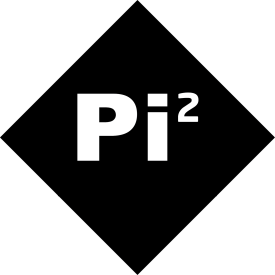 Formulaire d’adhésion pour être membre Pied CarréLes renseignements suivants seront utiles au regroupement afin de mieux servir vos intérêts. Nous vous assurons que ceux-ci demeureront strictement confidentiels.INFORMATIONPrénom et nom : ______________________________________________________Adresse de travail : ____________________________________________________________________________________________________________________________Adresse de résidence : ______________________________________________________________________________________________________________________________________________S’il y a lieu, nom de l’entreprise / l’organisme : __________________________________________________Téléphone (travail) :	 ___________________________________Téléphone (résidence) :	 __________________________________Courriel : 		__________________________________Catégorie de membre à laquelle vous vous identifiez :  Artiste/artisan                              	    Rep. d’une entreprise du secteur créatif  Rep. d’un organisme culturel OBNL  	    Travailleur du secteur créatif  Membre solidaireSecteur d’activité : _______________________________________________________ESPACE DE TRAVAIL(s'il y a lieu)Statut d’occupation de votre espace de travail : Propriétaire Locataire Sous-locatairePartagez-vous votre espace de travail ? Oui. Si oui, avec combien de personnes ? _______ NonDurée de temps que vous êtes dans l’espace :	 _____________Durée de temps que vous êtes dans le secteur : 	______________Durée du bail (année) :	______________Date d’échéance du bail (mois, année) : 	______________Bail avec clause d'option de renouvellement :             Oui              Non Loyer mensuel (incluant tous les frais, hors TPS/TVQ) : __________________Superficie en pi2 correspondant au loyer payé (incluant tous les frais, hors TPS/TVQ) : _____________________Quelles sont vos attentes comme membre de Pied Carré?________________________________________________________________________________________________________________________________________________________________________________________________________________________Si vous avez des commentaires ou des idées concernant cette association et sa mission, nous les recevrons avec intérêt à l’adresse suivante :regroupementpi2@gmail.comSVP nous faire parvenir tout commentaire que ce questionnaire n'aurait pu prendre en compte.